……………………………………………………………………                                  
Miejscowość i data……………………...............................…………………………..				                                                                                            Imię i nazwisko rodzica/opiekuna

………………..........................................……………………..                                                                                                                                                                                   Adres domowy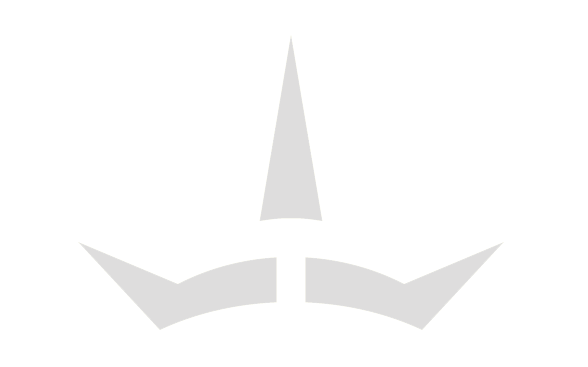 
……………...........................………………….…………………..                                                                                                                                                                       Telefon kontaktowy opiekuna, adres e-mail
 ………………………………………………………………………………..………...………………………………                                                                                                            Imię i nazwisko, data urodzenia dziecka OŚWIADCZENIENiniejszym oświadczam, iż wyrażam zgodę na uczestnictwo mojego dziecka w zajęciach  MMA organizowanych przez Kaiser Sports z siedzibą w Olsztynie. Jednocześnie zobowiązuję się do:Ubezpieczenia mojego dziecka we własnym zakresie od następstw nieszczęśliwych wypadków.Dokonywania opłat składkowych w określonym terminie - wpłata osobiście na zajęciach.                                                                                                                                     Ponadto oświadczam, iż brak jest jakichkolwiek przeciwwskazań dotyczących uczestnictwa mojego dziecka  w zajęciach organizowanych przez Kaiser Sports. Przyjmuję do wiadomości istnienie ryzyka kontuzji, a w razie jej wystąpienia nie będę dochodził/a odszkodowania ani zadośćuczynienia od organizatora. ……………………………..……………………………………………………….                                              
Czytelny podpis rodzica/opiekuna